  МУНИЦИПАЛЬНОЕ БЮДЖЕТНОЕ ОБЩЕОБРАЗОВАТЕЛЬНОЕ УЧРЕЖДЕНИЕ «СРЕДНЯЯ ШКОЛА № 16 ИМЕНИ  ГЕРОЯ  СОВЕТСКОГО  СОЮЗА  СТЕПАНА  ИВАНОВА ГОРОДА ЕВПАТОРИИ РЕСПУБЛИКИ КРЫМ»(МБОУ «СШ № 16им.С.Иванова»)Развитие функциональнойграмотностина уроках математики                                                                                             Подготовила:                                                                                                   Дороненкова Анна Анатольевна                                                                                            учитель начальных классов                                                                                          высшей категории        Евпатория, 2022гОсновываясь на ФГОС, предметные результаты освоения основной образовательной программы начального общего образования должны отражать: а) «использование начальных математических знаний для описания и объяснения окружающих предметов, процессов, явлений, а также оценки их количественных и пространственных отношений; б) приобретение начального опыта применения математических знаний для решения учебно-познавательных и учебно-практических задач». ФГОС НОО, с.11 Состояние математической грамотности учеников оценивается развитием “математической компетентности”. Математическая компетентность определяется как “сочетание математических знаний, умений, опыта и способностей человека”, которые обеспечивают решение разных проблем, нуждающихся в применении математики.Функциональная грамотность рассматривается, как способность использовать все постоянно приобретаемые в жизни знания, умения и навыки для решения максимально широкого диапазона жизненных задач в различных сферах человеческой  деятельности, общения и социальных отношенийМатематическая грамотность младшего школьника как компонент функциональной грамотности трактуется как:а)понимание необходимости математических знаний для учения и повседневной жизни (для чего, где может пригодиться, где можно воспользоваться полученными знаниями);б) потребность и умение применятьматематику в повседневных (житейских) ситуациях:  рассчитывать стоимость, массу, количество необходимого материала ит.д. Находить, анализировать математическую информацию об объектах окружающей действительности, рассчитывать скорость, время, расстояние;  в)способность различать математические объекты (числа, величины, фигуры),  устанавливать математические отношения (длиннее-короче, быстрее-медленнее), зависимости (увеличивается, расходуется), сравнивать, классифицировать   г)совокупность умений: действовать по инструкции (алгоритму), решать учебные задачи, связанные с измерением, вычислениями, упорядочиванием, формулировать суждения с использованием математических терминов, знаков, свойств арифметических действий. Важно, чтобы ребята понимали, для чего эти знания. Важно понимать, когда вычисления выполнять  письменно, а когда устно. Полезны сочетания устных и письменных вычислений, но все они должны быть применены в повседневной жизни.Такие задания могут быть и на уроках  технологии (в чертежах), окружающему миру и т.д.д) Решение задач в 1- 3 действия, связанных с бытовыми жизненными ситуациями (покупка, измерение, взвешивание).«Функциональная математическая грамотность включает в себя математические компетентности, которые можно формировать через специально разработанную систему задач:1 группа – задачи, в которых требуется воспроизвести факты и методы, выполнить вычисления;   2 группа – задачи, в которых требуется установить связи и интегрировать материал из разных областей математики;3 группа – задачи, в которых требуется выделить в жизненных ситуациях проблему, решаемую средствами математики, построить модель решения.К инструментам формирования функциональной грамотности школьников
технологии:Технология  проектов,  ориентироваться в разнообразных ситуациях, работать в различных коллективах. Проблемное обучение. Использование проблемных заданий на уроках, позволяет развивать  находчивость, сообразительность, способность к нестандартным решениям,  возможность находить применение уже имеющимся  знаниям и умениям.Работы с символическим текстом, преобразование  информации, работа с диаграммами, таблицами, чертежами. Пользуясь диаграммой, выясни на сколько солнечных дней меньше зимой, чем летом?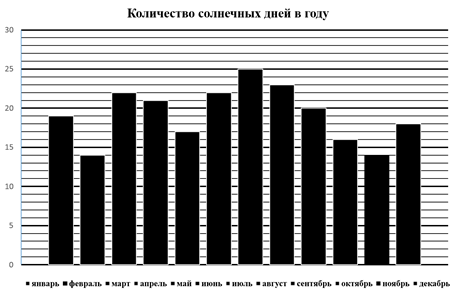 Учителем составлен график пропусков уроков. Наибольшее число детей, отсутствующих на занятиях было …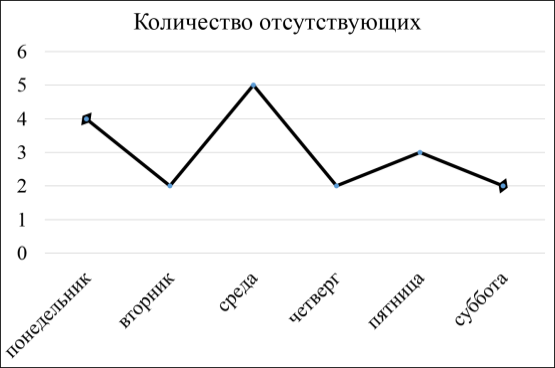 На схеме зала кинотеатра отмечены разной штриховкой места с различной стоимостью билетов, а черным закрашены занятые места. Пятеро друзей хотят сидеть на одном ряду и выбирают самый дешевый вариант. Они будут сидеть на … ряду и заплатят …  рублей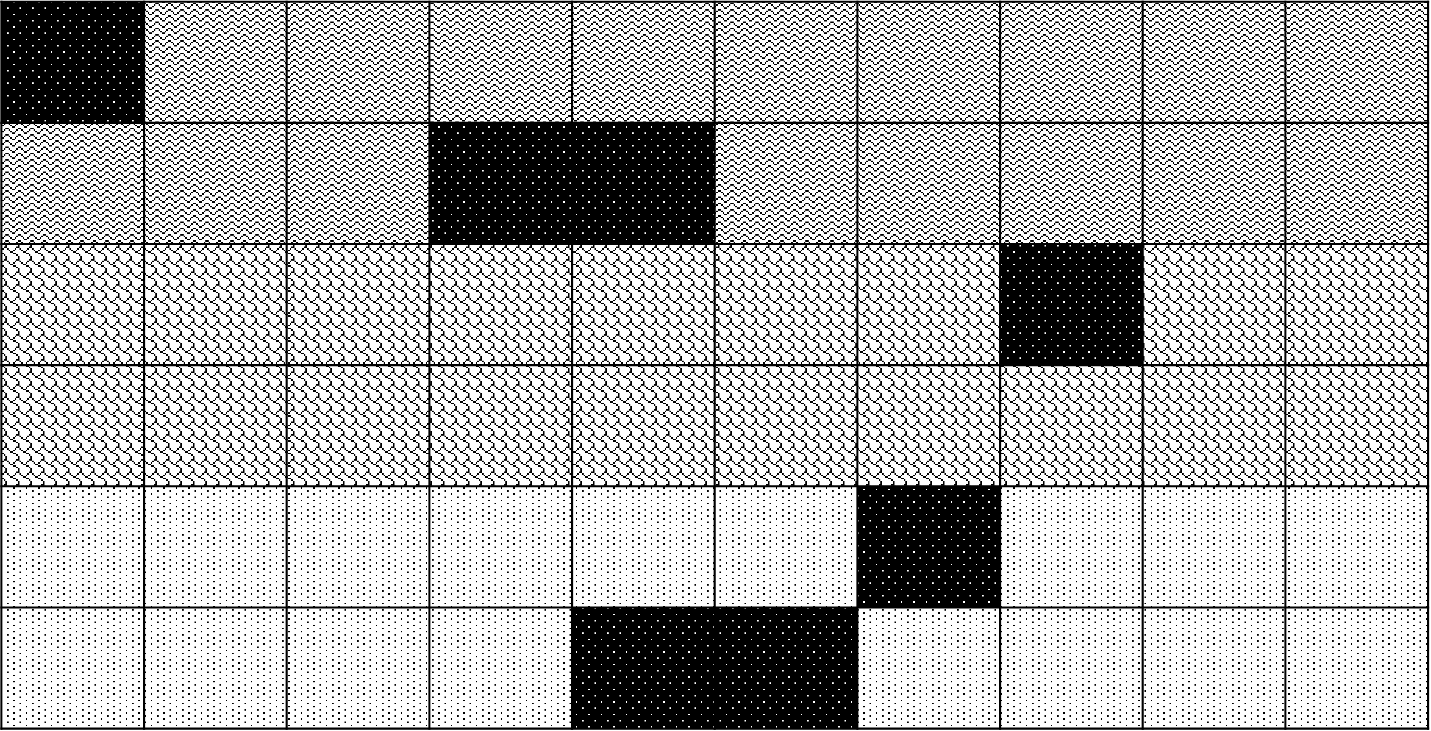 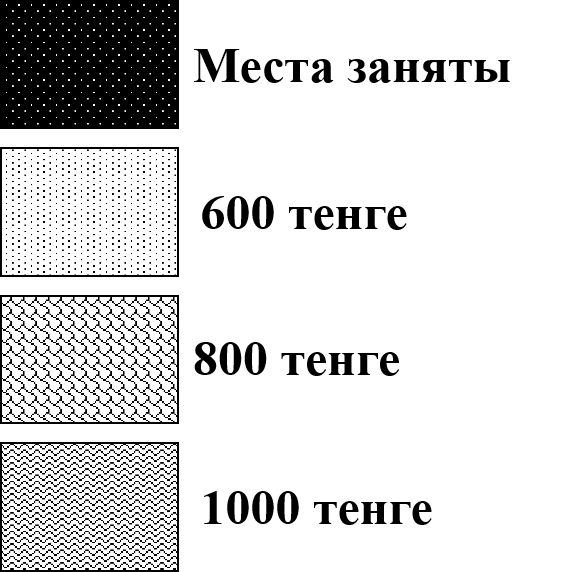 ЭКРАНИгровые технологии (ребусы, кроссворды, ролевые игры) Приемы:Задания  занимательного характера на развитие  логического, алгоритмического, пространственного мышления, внимания.             Они позволяют рассматривать объект с разных точек зрения, учат анализу, синтезу, оценочным суждениям, воспитывают внимание, способствуют развитию познавательного интереса и активности учащихся. Занимательный материал, в виде математических ребусов, головоломок, волшебных и магических квадратов, математических загадок, стихов, игр, помогает активизировать мыслительные процессы, развивает познавательную активность, наблюдательность, внимание, память, поддерживает интерес к изучаемому.Моделирование заданий – представление ситуаций задачи и ее моделирование с помощью рисунка, отрезка, чертежа.Какая могла быть текстовая задача?Вместе  у Димы и Алеши 10 рублей. Сколько у кого было рублей. Если у Димы больше, чем у Алеши.                                 ?            = 10После решения (метод подбора) важно решить все возможные решения задачи (сложение – сколько всего, вычитание – на сколько больше)Работа с  задачами.- Работа над решённой задачей. Многие учащиеся только после повторного анализа осознают план решения задачи.                        - Решение задач различными способами.- Представления ситуации, описанной в задаче. Разбиение задачи на смысловые части. Моделирование ситуации с помощью чертежа, рисунка.- Самостоятельное составление задач учащимися: используя слова настолько больше (меньше), по данному плану решения по выражению.- Решение задач с недостающими и избыточными данными.- Изменение вопроса задачи.Использование приема сравнения задач.                     - Запись двух решений - одного правильного другого неправильного.- Изменение задачи так, чтобы она решалась другим действием.-Решение обратных задач.- Решение нестандартных задачКак с помощью сосудов ёмкостью 4 л и 6 л налить из водопроводного крана 2 л воды?  (требует представление практических действий) Портфель Коли помещается в портфеле Васи, а портфель Васи можно спрятать в портфель Севы. Какой из этих портфелей самый большой? Но о размерах портфелей сообщается,  опосредовано – через возможность одному из них поместиться в другом.  В цирковом представлении 3 медвежонка выступали на двух- и трехколесных велосипедах. У всех велосипедов было 8 колес. Сколько было двухколесных велосипедов и сколько было трехколесных велосипедов?Решение учебно - познавательных и учебно – практических заданий.Допиши единицы измерений: площадь школьного пенала   прямоугольной формы     180длина дорожки                                              50площадь кухни                                             12высота окна                                                   145длина гвоздя                                                 100                                                 высота дома                                                  16рост школьника                                            1 360                                                                                                                                 4.Моделирование и решение заданий с использованием математических  умений и знаний в повседневных жизненных ситуаций.Особое внимание уделяем задачам 3 вида -  задачи, в которых требуется выделить в жизненных ситуациях проблему, решаемую средствами математики, построить модель решения.  При этом сюжетные математические задачи являются полигоном для распознавания проблемных ситуаций, возникающих в окружающей среде, которые можно решить математическими средствами. Таким образом, формируя общие способы и методы решения сюжетных математических задач, мы учим детей определенным образом действовать  на основе математических знаний, в ситуациях, возникающих в повседневной жизни.В учебнике таких задач много. Особенно в  3-4 классе, когда и от ребят требуются практические действия в жизни. Рассмотрите странички  - задачи – расчеты. Все они практико – ориентированы, связаны с реальной жизнью.  Условия этих задач могут быть усложнены,  скорректированы. (расчет на семью из … человек, обои для комнаты … м).  Часто  предлагается строительство диаграммы, т.е. преобразование информации.В программе развития УУД отмечается, что сюжетные математические задачи являются моделями жизненных ситуаций, связующим звеном между разнообразными сюжетами реального мира и строгими формами математических выражений и операцийЗадача  Ваня Петров разговаривает с мамой с 12 ч.50 мин до 13 ч. 10 мин. Каким тарифом нужно воспользоваться Ване, чтобы ему хватило на весь разговор 8 рублей.В этой задаче, как и в предыдущей, рассматриваются такие величины,  как цена, количество, стоимость. Но для ее решения, необходимо уметь воспользоваться данными таблицы, сравнить полученные результаты, выполнить действия с числами, как результатами измерения величин. Можно предложить  узнать тарифы его компании связи, выбрать наиболее выгодный, если нельзя разговаривать во время уроков и в день есть финансовое ограничение.  Для решения такой задачи, ребенок должен суметь самостоятельно составить таблицу,  осуществить все расчеты и сравнить с поставленными условиями. Другими словами, ученик должен суметь применить знания и умения, полученные на уроке к объектам реальной действительности.Материал  для задач можно брать и в окружающей нас жизни – расчет времени выхода в школу, чтобы вовремя приходить, стоимость экскурсионной поездки, если известна стоимость транспорта  и количество ребят, стоимость электроэнергии по показаниям счетчика и цены к/часа ит.д. Здесь важно, чтобы и родители  предлагали практические задания:   Например, в 4 классе, когда освоены  математические действия с многозначными числами, ребятам будет интересно выполнять расчеты:  сколько нужно заплатить за электроэнергию, если известны показания счетчиков и  цена киловатта электроэнергии). Илипредложена задача: В семье нужно отметить день рождения младшего брата, которому исполнится 5 лет. Нужно вместе с родителями договориться, сколько нужно купить продуктов и украшений. Предлагаются разные    наборы напитков, сладостей. Но есть ограничение: 1500 рублей. Работали в парах. Каждая пара предлагала свой набор продуктов и украшений. Такие задачи в жизни ребята, наверняка не решали, ведь подобные задачи в жизни решают родители, но ребята приобретают практический опыт, которым реально могут воспользоваться.Решение задач типа «Приведение к единице»Важно только  регулярно задавать вопросы вида «Где в жизни вы встречаетесь с данными явлениями или объектами?», «Где в жизни вам пригодятся эти знания и умения?», «Какие умения пригодятся в той или иной ситуации?». Следовательно, такие задачи учитель может сам проектировать.Уместно использование  формулы, которая  раскрывает принцип функциональной грамотности:«ОВЛАДЕНИЕ = УСВОЕНИЕ + ПРИМЕНЕНИЕ ЗНАНИЙ НА ПРАКТИКЕ»Цель учителя научить учащихся добывать знания, умения, навыки и применять их в практических ситуациях, оценивая факты, явления, события и на основе полученных знаний принимать решения, действовать.Все методы, используемые педагогом, должны быть направлены на развитие познавательной, мыслительной активности, которая в свою очередь направлена на отработку, обогащение знаний каждого учащегося, развитие его функциональной грамотности.A) на 51 деньD) на 37 днейB) на 10 днейE) на 1 деньC) на 19 днейA) в понедельникB) во вторникC) в пятницуD) в субботуE) в средуНазвание тарифаЦена 1 минуты разговораДополнительные условия«Детский»50копеекНет условий«Подарочный»25 копеекПосле 13 ч. 00 мин. цена первой минуты разговора 1 рубль 50 копеек за 1 минуту, остальное время по 25 копеек за минуту«Дружеский»15 копеекДо 13 ч.00мин. цена минуты 1рубль, а после 13 ч. 00 мин. – цена 1 минуты – 15 копеек